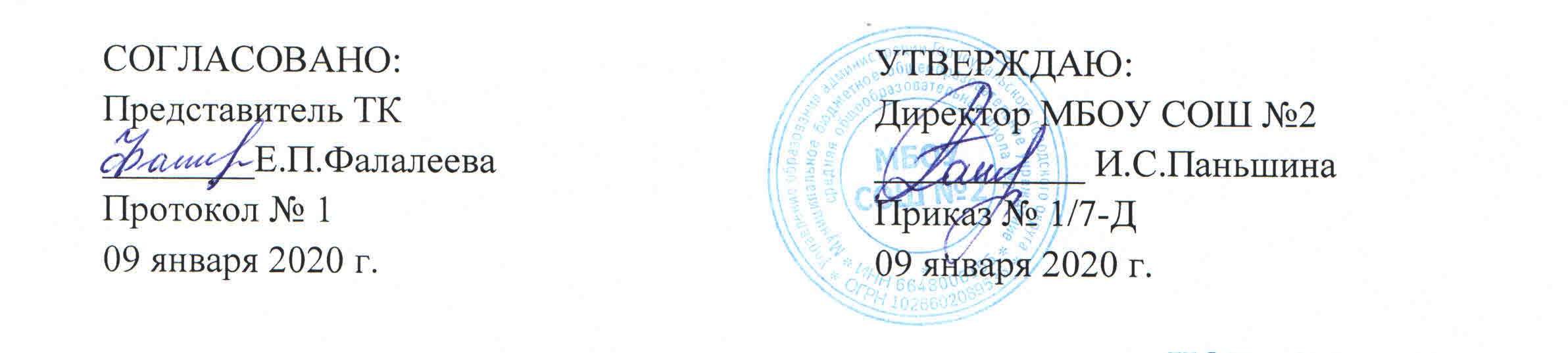 ИОТ – 009 - 2020ИНСТРУКЦИЯ по охране труда для заместителя директора по административно-хозяйственной части (АХЧ) Общие требования1.1. К самостоятельной работе заместителем директора по АХЧ допускаются лица в возрасте не моложе 18 лет, прошедшие соответствующую подготовку, инструктаж и проверку знаний по охране труда, медицинский осмотр и не имеющие противопоказаний по состоянию здоровья.1.2.  Инструкция по охране труда является основным документом,  устанавливающим требования при работе зам. директора по АХЧ.1.3.    Знание инструкции по охране труда обязательно.1.4.    Зам. директора по АХЧ обязан:- соблюдать настоящую инструкцию;- немедленно сообщать своему руководителю о происшедшем несчастном случае и обо всех замечаниях или нарушениях инструкции, а также о неисправности оборудования;- помнить о личной ответственности за несоблюдение требований ТБ;- содержать в чистоте и порядке рабочее место;- обеспечивать сохранность средств защиты, инструментов, приспособлений, средства пожаротушения, документации по охране труда;1.5.   Запрещается выполнять распоряжения противоречащие инструкции и ТБ.1.6. Заместитель директора по АХЧ обязан пройти:- проверку знаний инструкции по охране труда, инструкции по первой медицинской, экстренной, реанимационной помощи пострадавшим при работах;- обучение практическим правилам освобождения человека попавшего под напряжение от действия электрического тока и оказание ему доврачебной помощи и при других несчастных случаях;- запрещается выполнять самому и не давать другим работы, не соответствующие специальности.1.7.  Зам. директора по АХЧ проходит медицинский осмотр 1 раз в год.1.8. Должен знать нахождение медицинской аптечки и уметь ей пользоваться.1.11. Зам. директора по АХЧ, допустивший невыполнение или нарушение инструкции по охране труда, привлекается к дисциплинарной ответственности в соответствии с правилами внутреннего трудового распорядка и, при необходимости, подвергается внеочередной проверке знаний норм и правил охраны труда.Требования безопасности перед началом работы2.1. Надеть спецодежду, соответствующую выполнению предстоящей работы.2.2. Изучить порядок выполнения работы и безопасные приемы ее выполнения, изучить  инструкции по использованию конкретного инструмента или оборудования.2.3. Подготовить к работе оборудование, инструмент и приспособления, проверить их исправность, убрать с рабочего места все лишнее.Требования безопасности во время работы3.1. Не переносить груз выше установленных норм.3.2. Не допускать наличие открытых токоведущих частей у электроприборов, электрорубильников, штепсельных розеток и выключателей.3.3. Не загромождать проходы, запасные выходы и подступы к средствам пожаротушения, строго запрещается курить и разводить открытый огонь в школе.3.4. При выполнении работниками поручений и порученной работы следить за соблюдением безопасных методов работы, за исправностью оборудования, принимать меры к их ремонту или изымать из употребления.3.5. Обеспечить своевременную и качественную заточку инструмента и правильное хранение его.3.6. Обеспечить у приборов и оборудования защитное заземление. Проверка заземления должна производиться техническим персоналом не реже 1 раз в год.3.7. Немедленно принимать меры к устранению неровностей, щелей, выбоин в полу, а также содержание его в чистоте.3.8. Руководство погрузочно-разгрузочными работами поручать лицам, которые могут обеспечить безопасные приемы при выполнении этой работы.3.9. Транспортировка жидких веществ, помещенных в стеклянной таре, должна производиться в приспособлениях, обеспечивающих полную безопасность транспортировки (в ящиках с ручками).3.10.  Бочки и бутылки с легко воспламеняющимися жидкостями должны храниться в специальных несгораемых помещениях, отдельно от других складов.3.11.  На каждой таре для хранения химикатов должны иметься бирки с наименованием химиката.3.12. Стекло должно храниться в ящиках или россыпью в складах. Следить, чтобы стекло не было рассыпано в проходах или вне склада.3.13. Запрещается переносить груз в неисправной таре.3.14. Во время исполнения своих должностных обязанностей руководствоваться инструкциями по охране труда:- по пожарной безопасности;- по антитеррористической безопасности;- при эксплуатации электроустановок;- при работе с применением переносных электроинструментов;- по правилам безопасного хранения, использования средств бытовой химии;- при чистке крыш от снега;- при работе на высоте;- при скашивании травы;- для рабочего по комплексному обслуживанию и ремонту зданий.Требования безопасности в аварийных ситуациях4.1. В аварийных случаях, представляющих опасность для людей необходимо поставить в известность вышестоящее руководство.4.2. Если вдруг произошел несчастный случай, связанный с работой, немедленно поставить в известность администрацию, требовать оказания первой помощи.4.3. При появлении дыма, признаков горения, немедленно приступить к ликвидации очага горения и позвонить в пожарную часть, поставить в известность администрацию ОУ.4.4. В процессе ликвидации аварий не допускать нарушений ТБ, не выполнять распоряжения,  противоречащие настоящей инструкции по  охране труда.Требования безопасности по окончании работы5.1. Проветрить кабинет, закрыть форточки.5.2. Привести в порядок рабочее место.5.3. Выключить электроприборы, аппаратуру ТСО, оргтехнику.5.4. Выключить электроосвещение, закрыть кабинет на ключ.5.5.  По окончании рабочего дня осмотреть все школьные помещения, выключить свет, проследить выход сторожа на смену.5.6.  Сообщить директору обо всех выявленных замечаниях и неисправностях.С инструкцией по охране труда ознакомлен:«_____» __________ 20__г. 		_______________ 	/__________________		дата					подпись 				Фамилия И.О.«_____» __________ 20__г. 		_______________ 	/__________________		дата					подпись 				Фамилия И.О.«_____» __________ 20__г. 		_______________ 	/__________________		дата					подпись 				Фамилия И.О.«_____» __________ 20__г. 		_______________ 	/__________________		дата					подпись 				Фамилия И.О.«_____» __________ 20__г. 		_______________ 	/__________________		дата					подпись 				Фамилия И.О.«_____» __________ 20__г. 		_______________ 	/__________________		дата					подпись 				Фамилия И.О.